Фотоматериалы к информации по обращению Председателя Межрегиональной общественной организации по защите прав и интересов граждан и юридических лиц «Народный контроль»ДОПОСЛЕул. Бориса Ельцина 2Аул. Бориса Ельцина 2А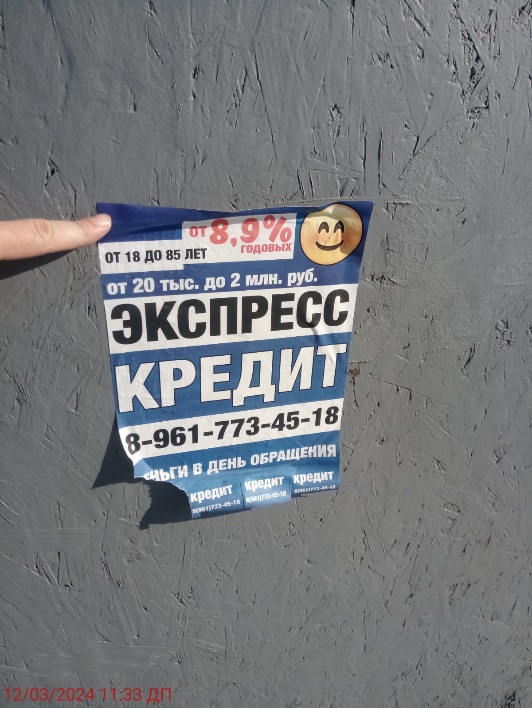 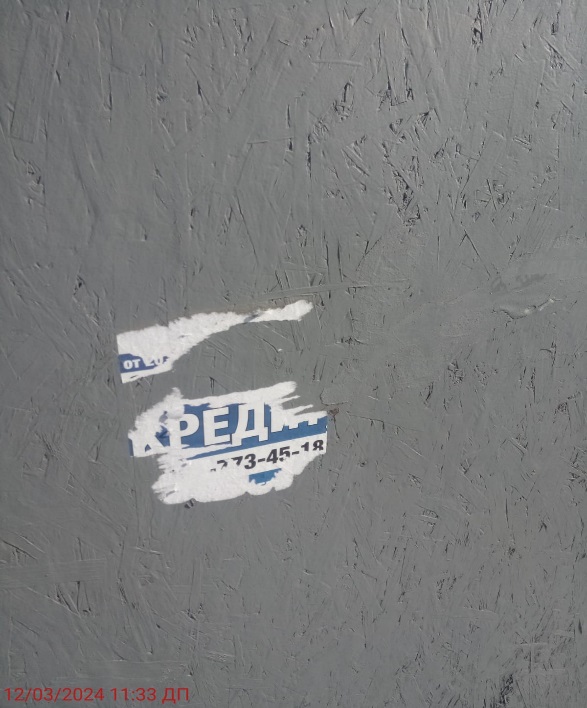 перекресток улиц Папанина – Челюскинцевперекресток улиц Папанина – Челюскинцев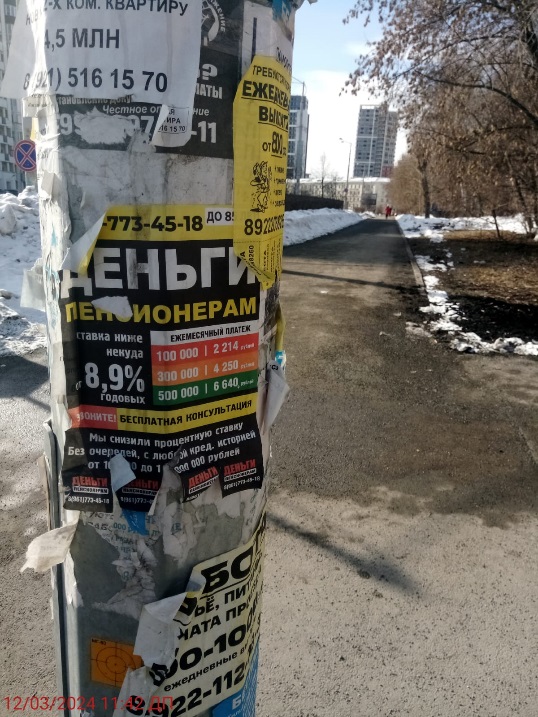 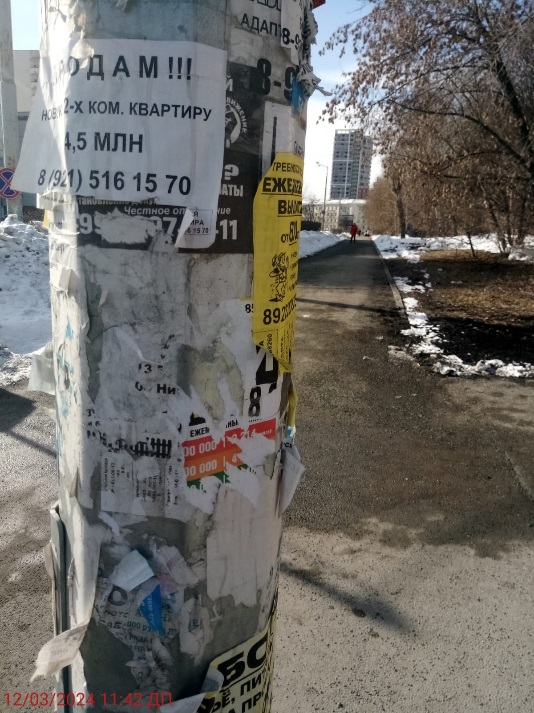 ДОПОСЛЕул. Крауля, 83ул. Крауля, 83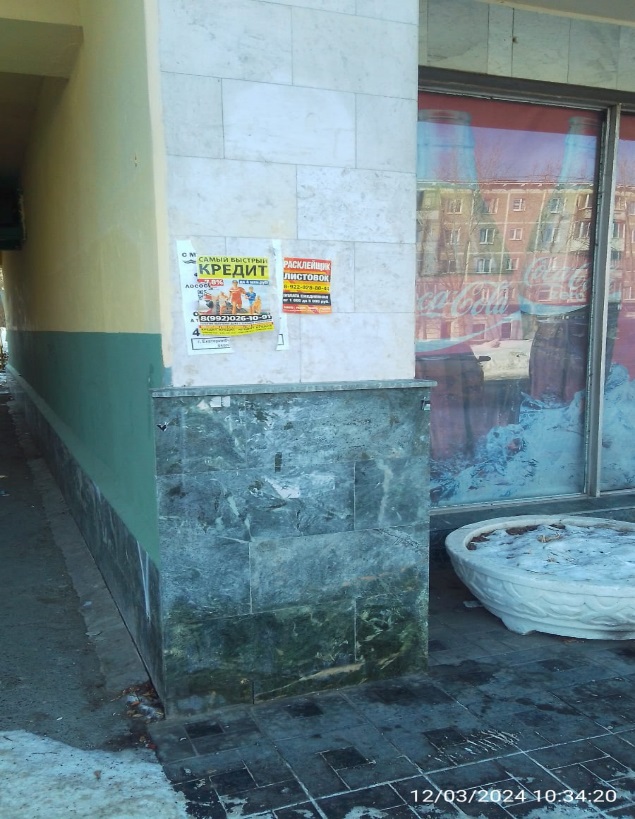 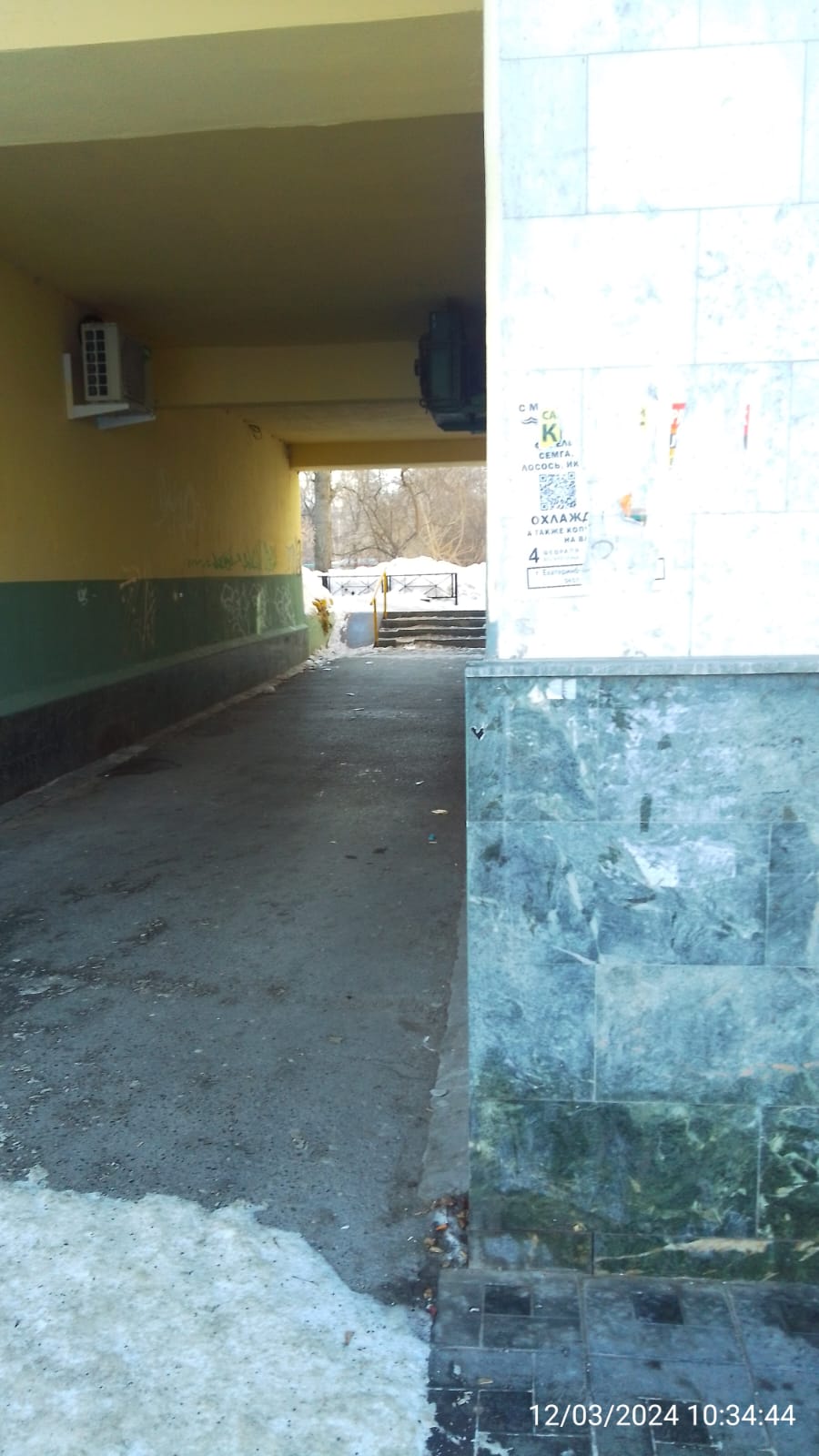 ул. Крауля, 85ул. Крауля, 85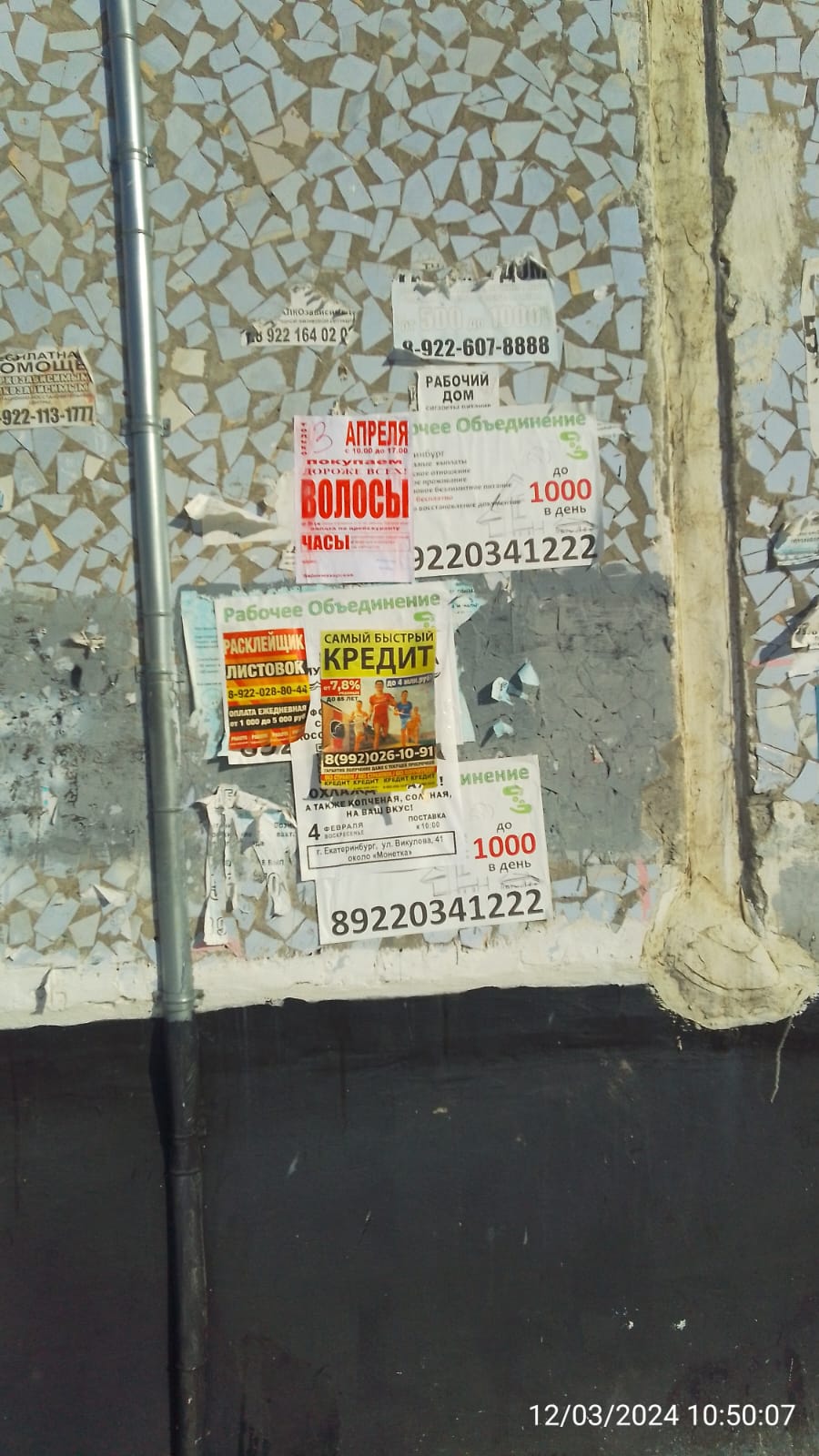 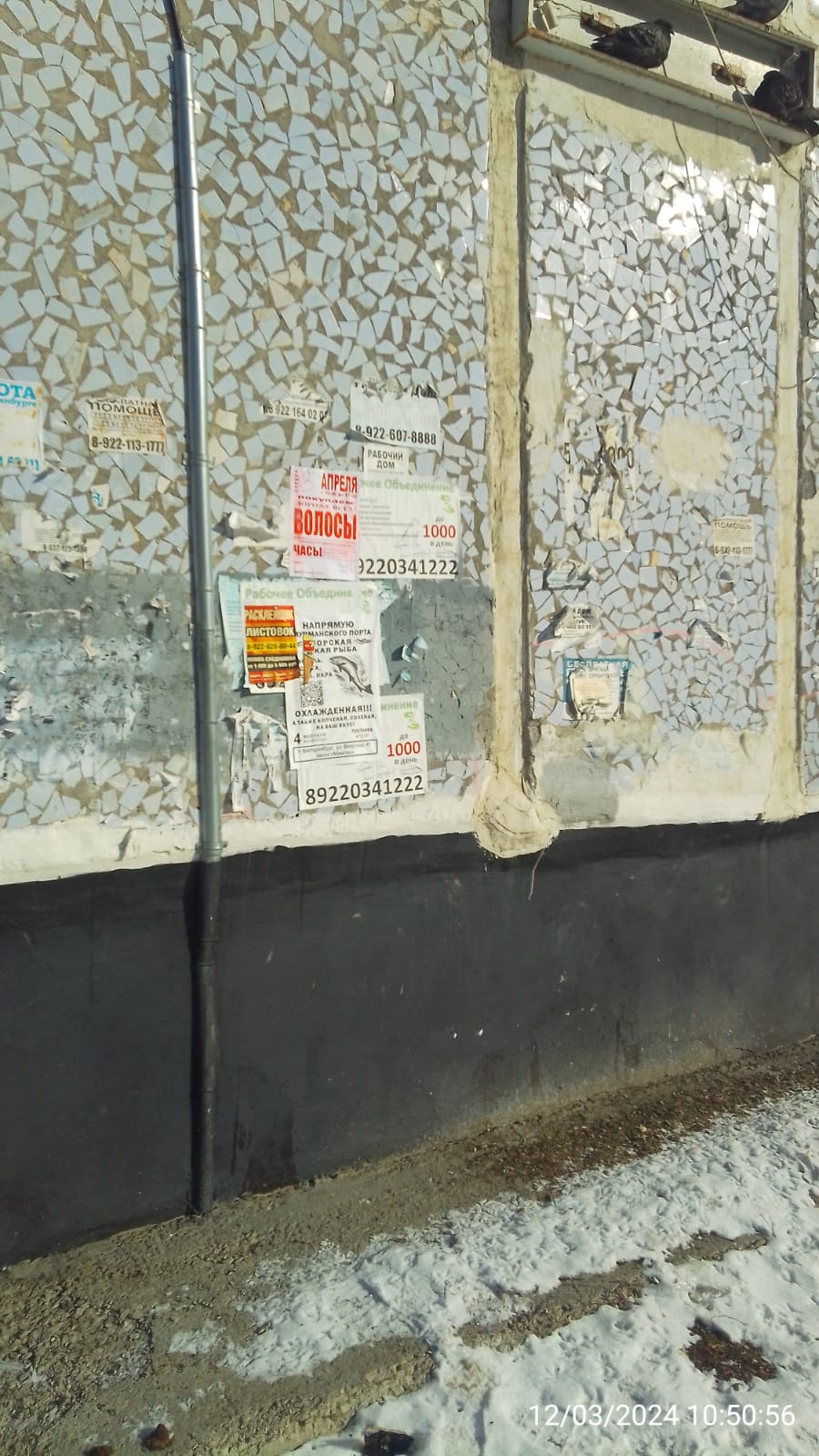 ДОПОСЛЕул. Опалихинская, 27ул. Опалихинская, 27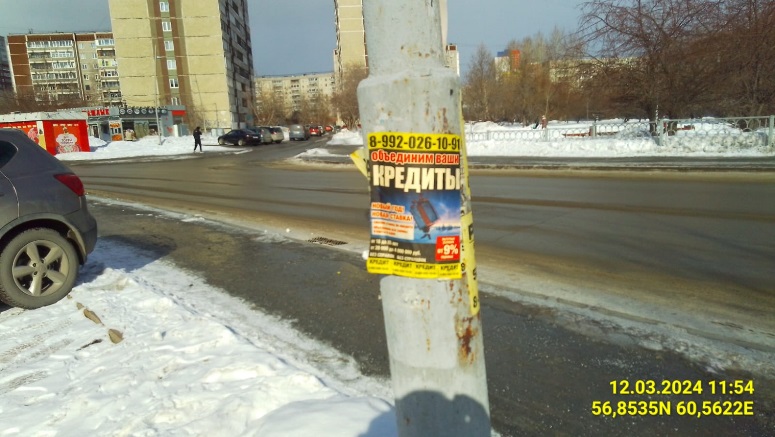 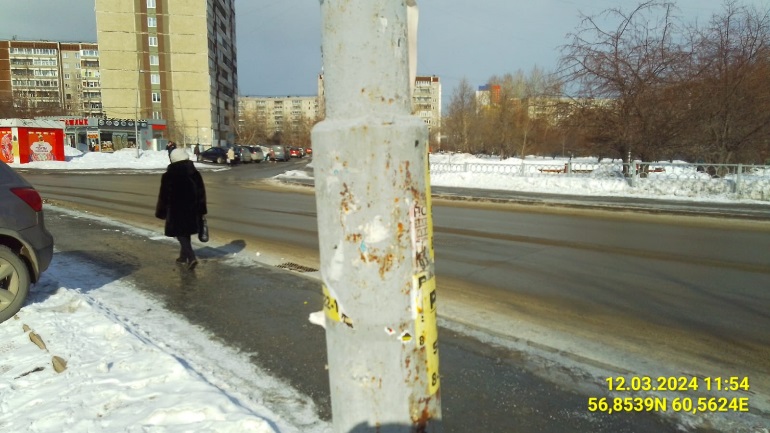 ул. Посадская, 37ул. Посадская, 37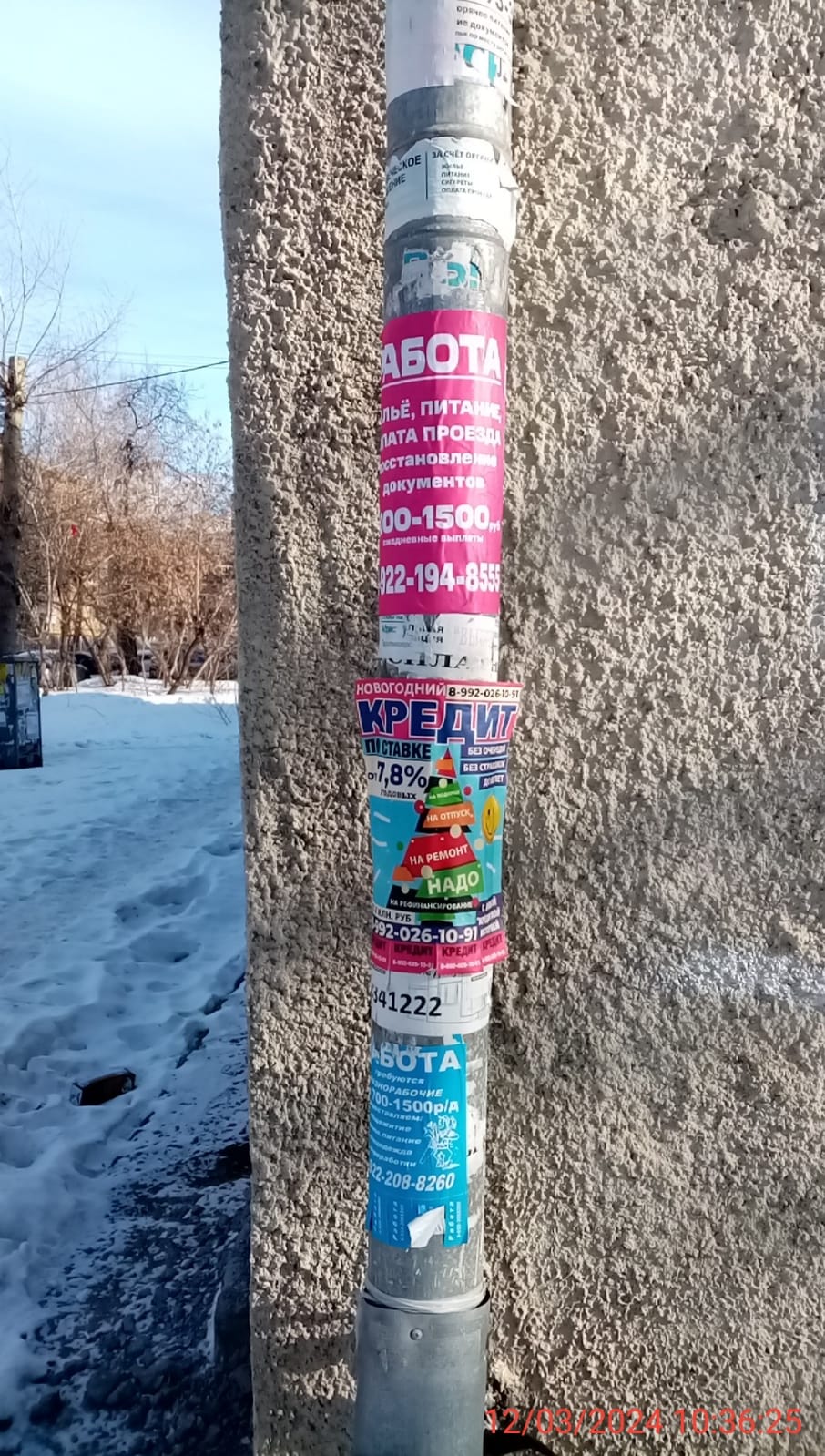 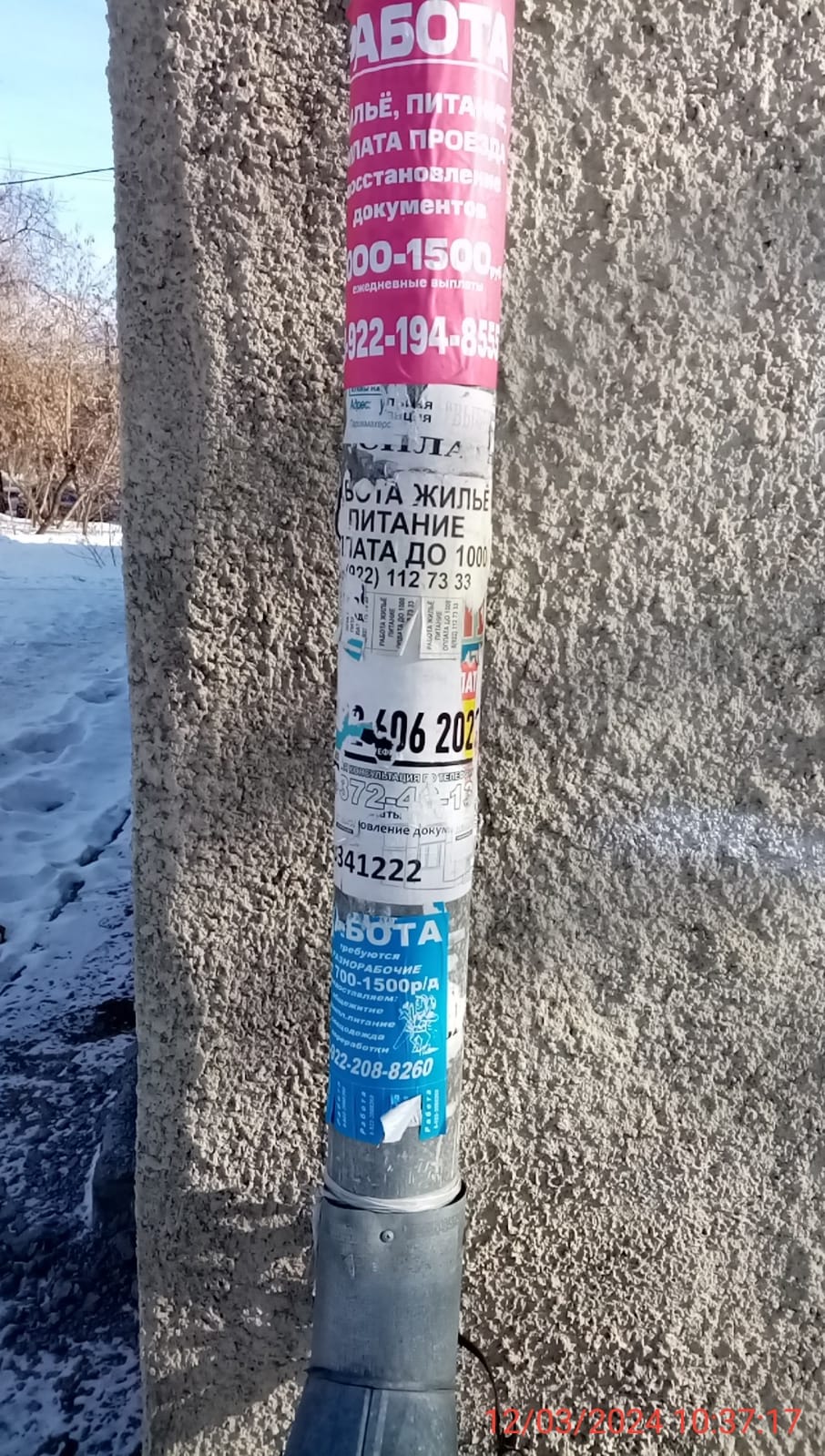 ул. Посадская, 43ул. Посадская, 43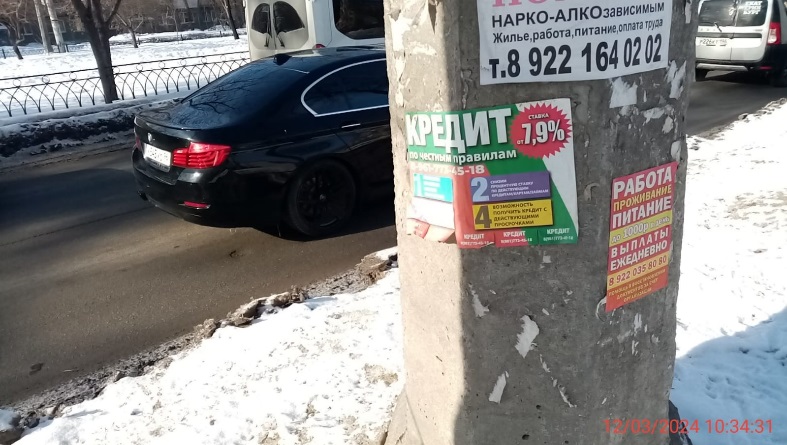 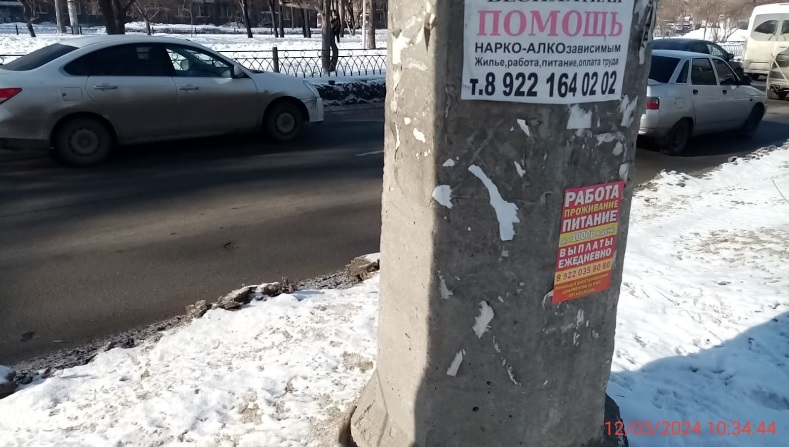 ДОПОСЛЕул. Татищева, 64ул. Татищева, 64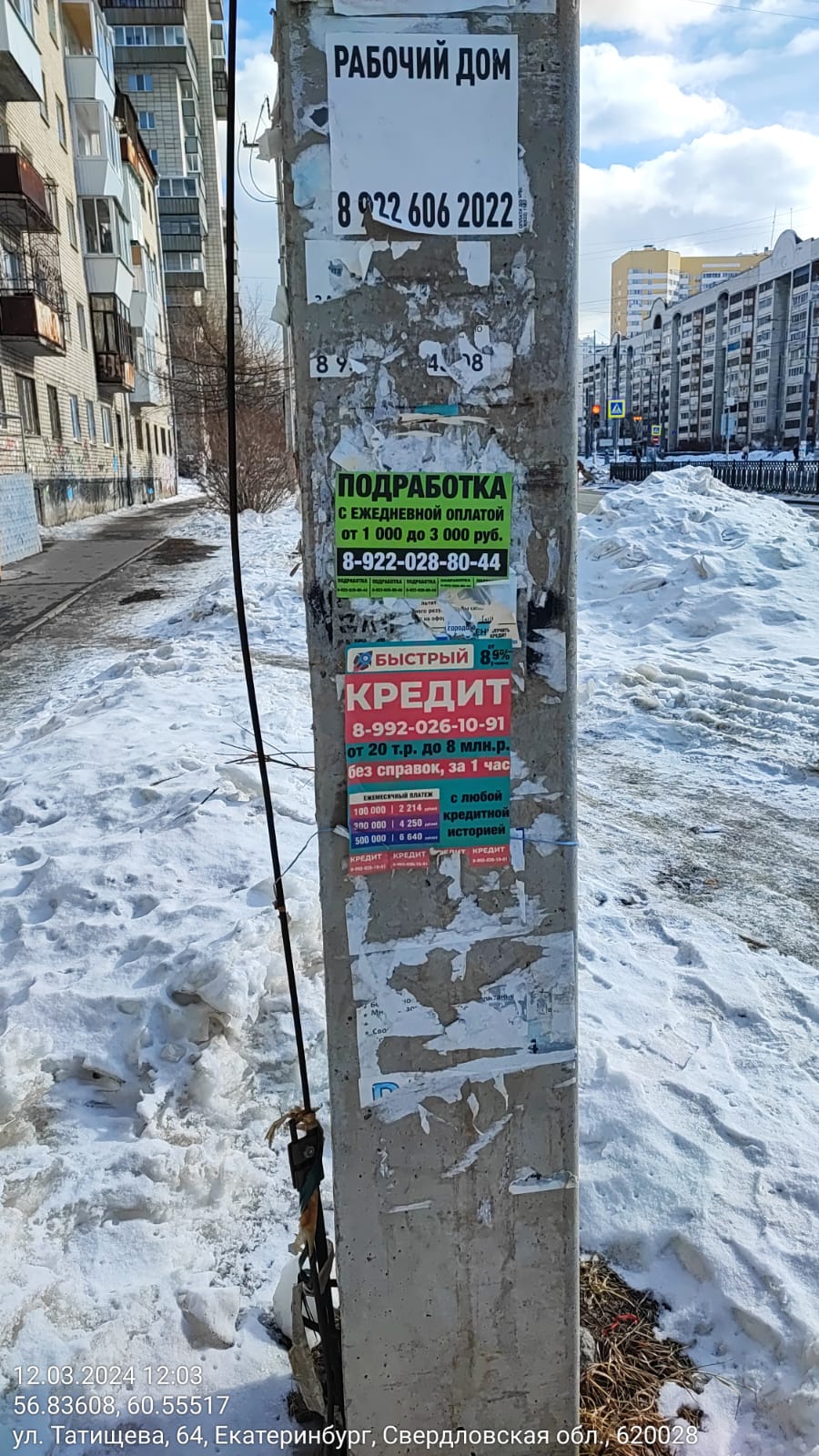 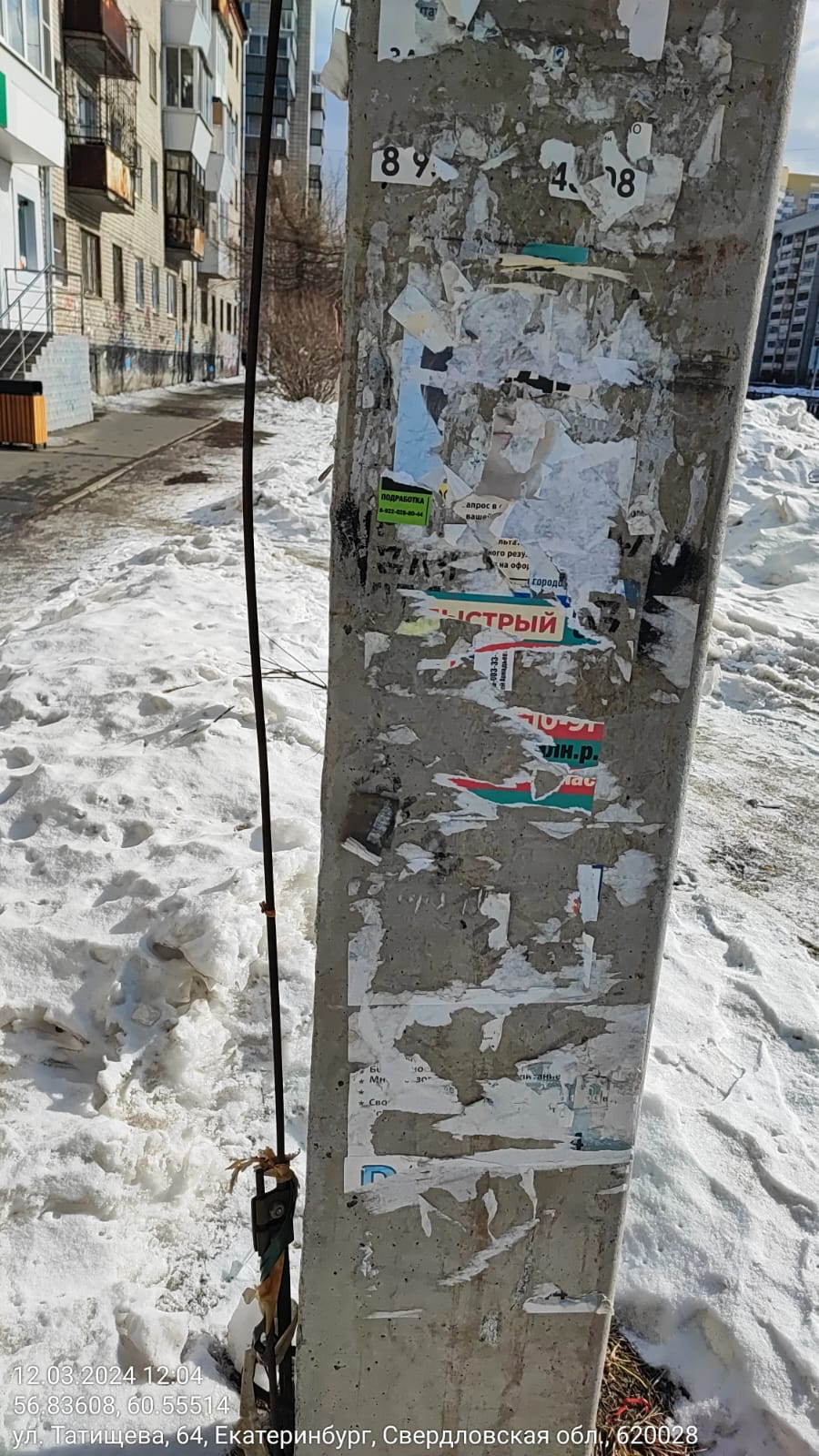 ул. Ухтомская, 32ул. Ухтомская, 32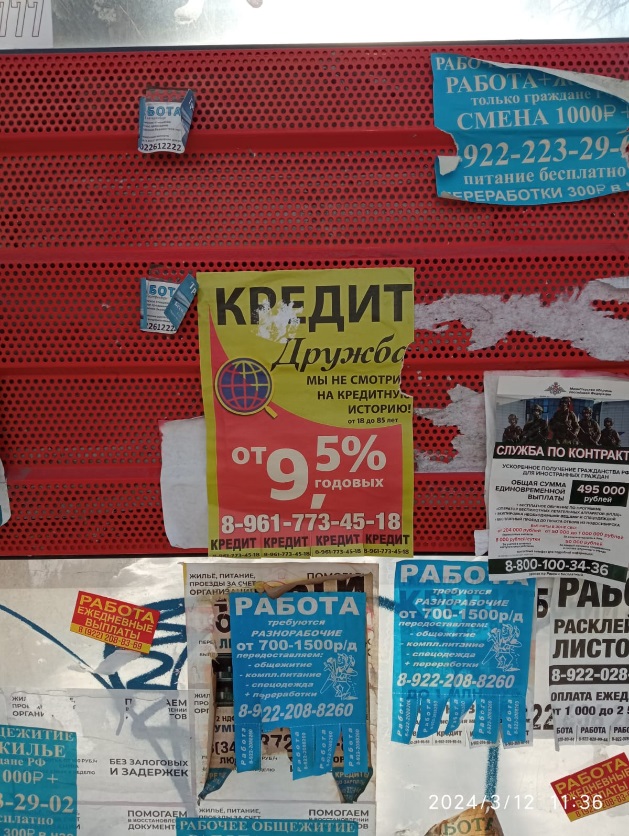 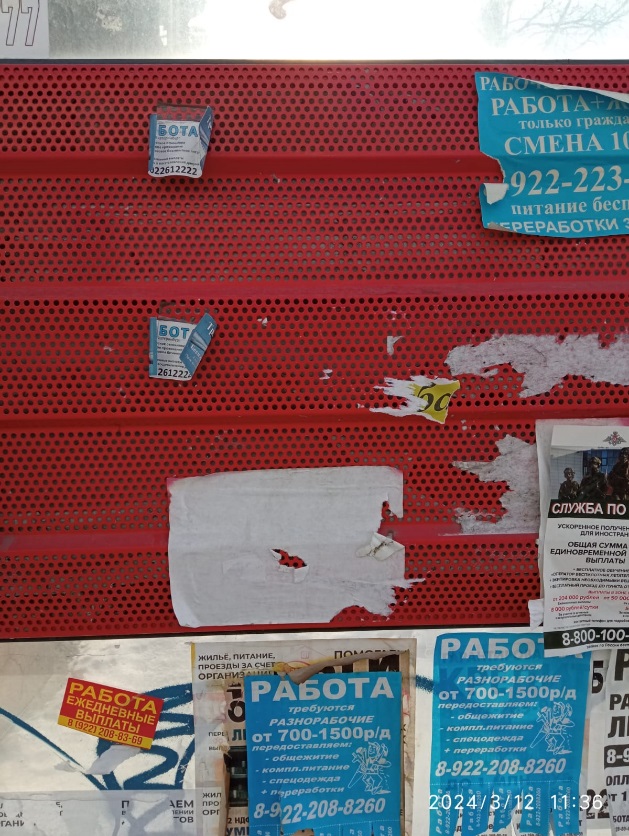 